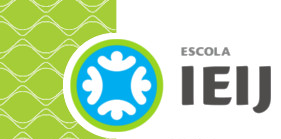 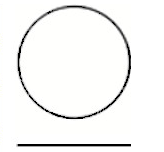 equilíbrio perdidoTexto I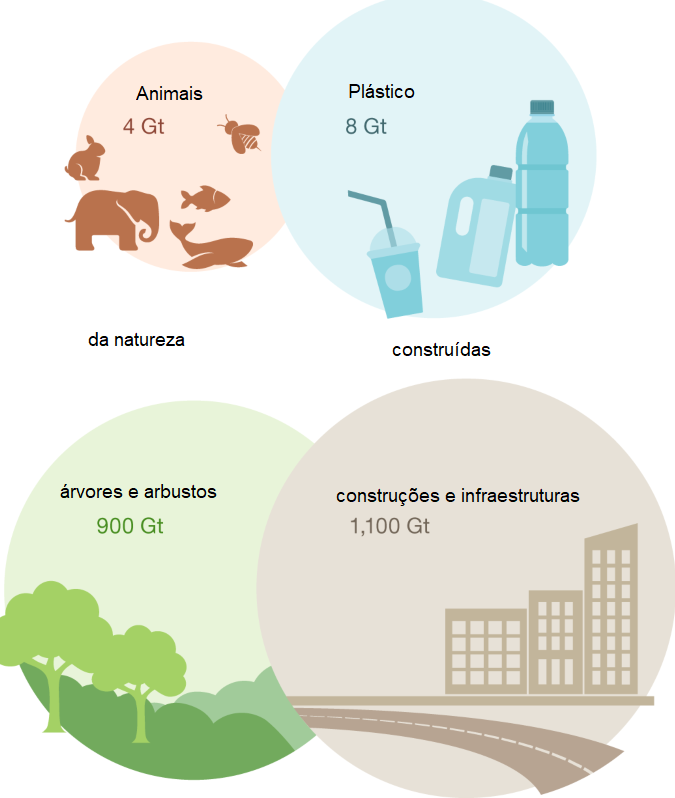 Texto II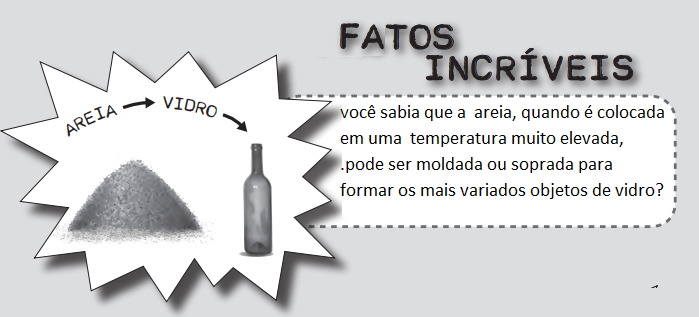 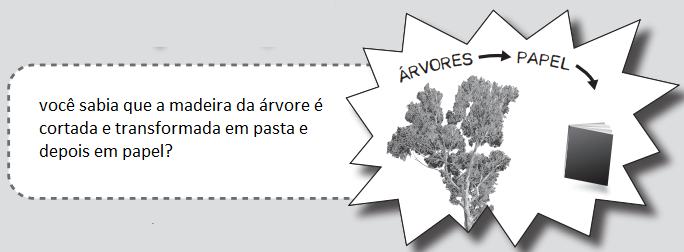 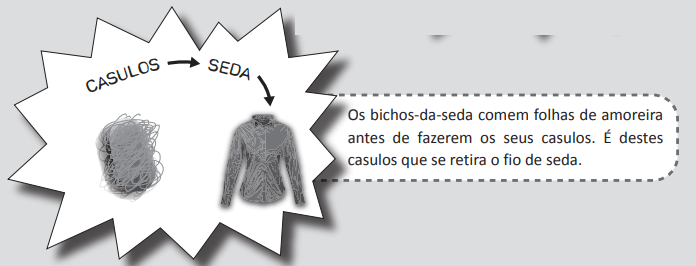 APÓS A LEITURA DOS TEXTOS I E II, FAÇA O QUE SE PEDE. QUESTÃO 1ASSINALE COM X A OPÇÃO CORRETA. O TEXTO II QUE VOCÊ LEU: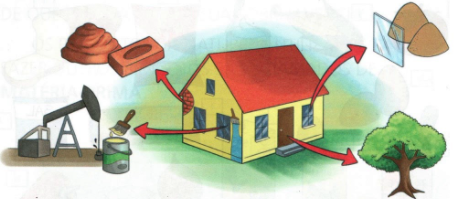 QUESTÃO 2QUE TÍTULO VOCÊ DARIA PARA O TEXTO I?QUESTÃO  3COMPLETE O ESQUEMA COM AS PALAVRAS DO QUADRO SEGUINTE.ESCREVA APENAS UMA DAS PALAVRAS EM CADA UM DOS ESPAÇOS EM BRANCO.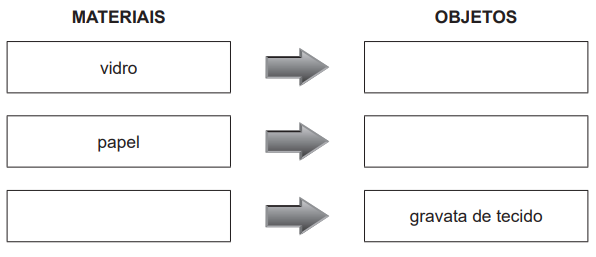 QUESTÃO 4ASSINALE COM X TODAS AS AFIRMAÇÕES VERDADEIRAS, DE ACORDO COM A INFORMAÇÃO LIDA NO TEXTO II.QUESTÃO 5OBSERVE A IMAGEM A SEGUIR. ESCREVA UMA LEGENDA REFERENTE AOS TEXTOS LIDOS ABAIXO DA IMAGEM. 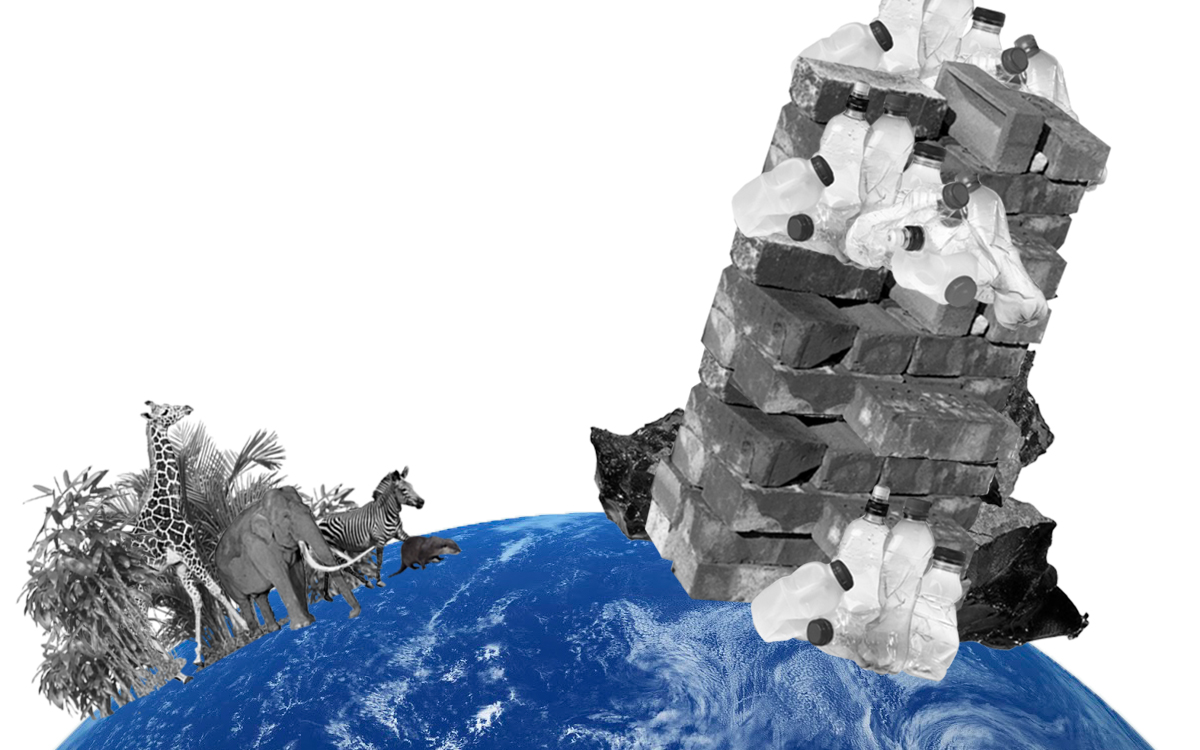 ......................................................................................................................................ANUNCIA ACONTECIMENTOSAPRESENTA INFORMAÇÕES.DESCREVE OBJETOS..........................................................................................................................................PNEU                        • AREIA                  • SEDAJORNAL                        • GARRAFA     OS OBJETOS DE VIDRO SÃO FEITOS A PARTIR DA AREIA.O FIO DE SEDA RETIRA-SE DOS CASULOS DOS BICHOS-DA-SEDA.O PAPEL É FEITO A PARTIR DA ÁRVORE. 